Introduction to Business Ch. 4 Key TermsSection 1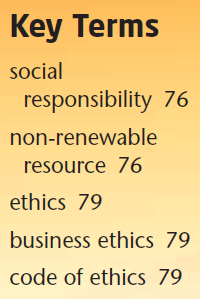 Section 2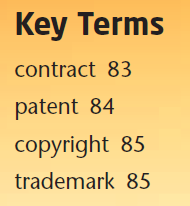 Section 3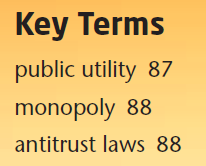 